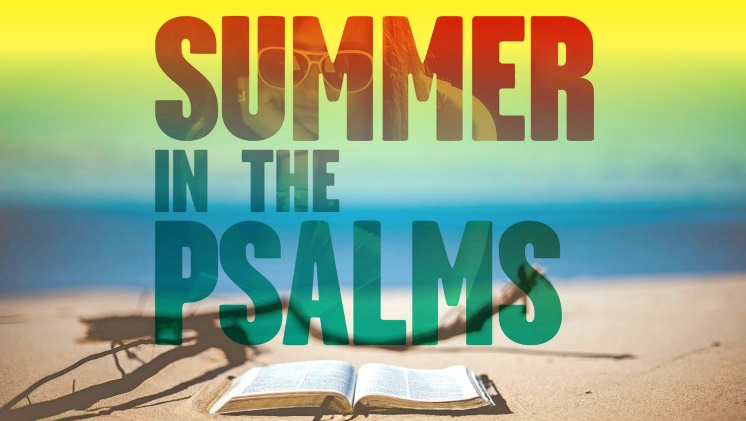  Psalm 1:1-6A.	Avoid the Wicked and their Way v1Do not walk in the counsel of the UngodlyDo not stand in the way of SinnersDo not sit in the seat of MockersQuestion: Who is Influencing who?B.	Embrace the Lord and His Way v2Delight in the Word of the LordMeditate upon it Day and NightBe Consistent in spiritual disciplinesC.	Portrait of the Righteous: Flourish v3You will be like a tree planted by streams of WaterIt yields its Fruit in season; its leaf does not WitherWhatever you do will ProsperD.	Portrait of the Wicked: Chaff v4-5They are like chaff blown away in the WindThey will be found Guilty at the judgment and will forever be shut out from the society of the Blessed (Matthew Henry)E.	Summary Statement: End Result v6The Lord Watches over the way of the righteousThe way of the wicked will PerishDig Deeper: Am I living the Blessed Life the Lord has planned for me?This Week: Choose to follow God’s way and live a life of Blessing!Honolulu Assembly of God  Summer in the Psalms  July 9, 2023